工程倫理-報導心得(第三次)標題：法國驚爆「活剝安哥拉兔毛」 不理尖叫哀號班級：化材三甲學號：4A340023姓名：陳怡君內文：    法國動保團體「One Voice」在15日公布殘忍影片，影片為法國農場中，安哥拉兔被殘忍活體剝毛的經過，只見農民無視安哥拉兔的尖叫與哀嚎，直接活剝兔毛，還邊說明「這邊毛比較難拔，得要用撕的」，只見拔毛後的安哥拉兔皮膚血跡斑斑，影片一出引發網友大聲撻伐，並發起「拒絕用兔毛商品」活動。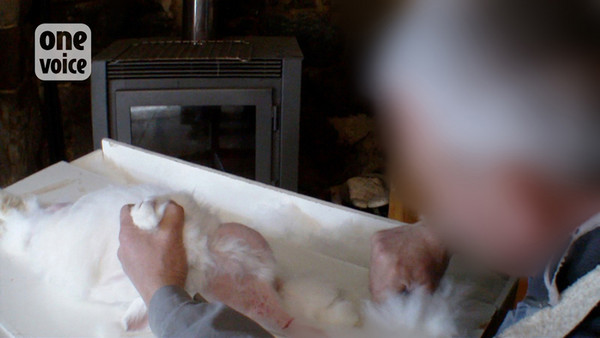 （圖一）農民沒有將兔子麻醉，直接活剝兔毛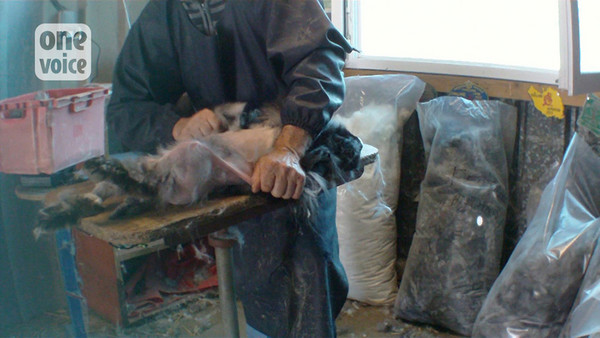 （圖二）有些殘忍的農民直接敲昏拔毛    One Voice經過半年調查，探訪法國6間養兔農場，實際拍攝下這段影片，揭露在法國被飼養的安哥拉兔，同樣受到不人道的對待。影片中，兔子被養在類似雞籠中，活動空間小，活體剝皮時，農民徒手按住兔子，用手上工具直接拔毛，只聽到兔子慘烈的哀號聲，與四肢不停扭動顫抖。畫面中，面對扭動的兔子，工人毫不留情按住兔子或用雙腳夾住，畫面相當殘忍，甚至還提到若真的扭動太誇張，「直接從頭打下去」，讓兔子暈倒。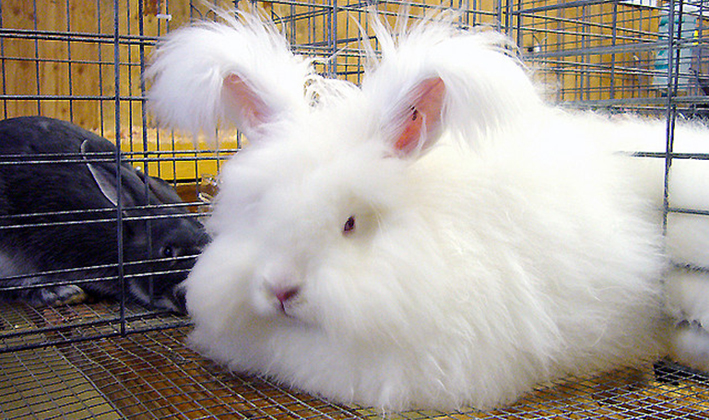 （圖三）這是安哥拉兔正常生長沒有被拔毛的樣子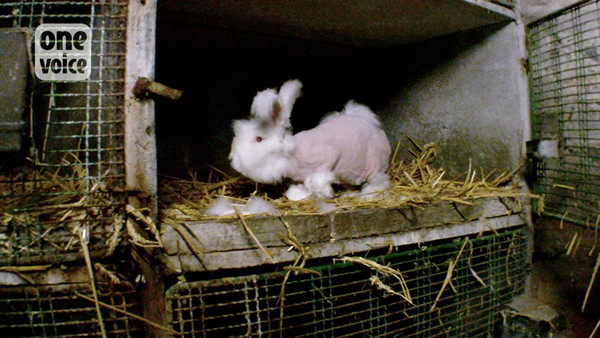 （圖四）這是被活剝拔毛後可憐的模樣    安哥拉兔毛因質地柔軟，被用來製作毛衣、襪子、圍巾等。過去比較人道作法為麻醉兔子，以剃毛處理，但因麻醉成本高，且可能讓兔子死掉，部分業者就採取「活剝」的方式。這並非首次安哥拉兔被發現不人道對待，早在2013年，當時中國也被踢爆以不人道的活體剝毛手法，對待安哥拉兔，因中國兔毛出口佔全球9成，當時引發輿論撻伐，讓兔毛出口衰退。    One Voice也提到當年中國事件，表示「法國居然會發生這種事情」，強調「跟中國相比，法國唯一好的地方，只有在兔子養殖環境中，多了一些稻草」。不過據法國媒體報導，安哥拉兔飼養聯盟（Utalaf)）指出，這只是少數個案，強調目前兔子拔毛都需要麻醉，且有人性化的管理。但目前法國並沒有法律，能對活剝兔毛的業者做出懲罰。    目前One Voice發起請願訴求，希望法國政府能「禁止養殖長毛兔與兔毛貿易」，並呼籲大家不要使用兔毛相關製品。另外也將針對這些農民，要求釋放兔子與協助轉業。心得：    看到這篇報導時，我既不意外也很痛心，人類為了慾望而淪喪該有的道德及倫理，很難過的看著兔子被活剝拔毛尖叫的影片卻無能為力，在該報導下有附上影音報導，看影片過程中我起雞皮疙瘩因為實在太殘忍了，很難想像原本安哥拉兔應該在大草原上活蹦亂跳，卻因為人類的慾望而慘遭毒手。很多衣服都為了追求真實的茸毛觸感而標榜為取自動物真毛，尤其是在時尚界為了讓衣服看起來更加美麗而吸引人，都會標榜取自兔毛，就在2013年中國被踢爆相同案例的安哥拉兔事件，震驚全球也震驚全時尚界，使時尚界宣布不使用兔毛相關產品，這實在很諷刺，美麗的模特兒穿著由真實兔毛製成的華麗的外衣，台下的名媛及時尚界人士頻頻點頭表示這大衣很棒，卻看不到真實兔毛被慘忍活剝的情況。    兔子一直以來就是人類拿來當實驗對象之一，尤其是化妝品方面，為了使人類在使用上無慮，經常將化妝品滴入兔子眼睛或塗抹在兔子的皮膚上以進行實驗，人類其實很矛盾，常常呼籲不要拿兔子做殘忍的實驗，但手上一瓶又一瓶的化妝品加入購物車。我認為拿動物做藥物測試或化妝品實驗一直有它的爭議存在，經過許多動物實驗加以改良，使人類使用時並無副作用或是產生不良影響，但若今天全面嚴禁拿動物做實驗，那以後新開發出來的產品要拿誰來當實驗品呢？人類嗎？又有多少人會願意當實驗品？若沒經過實驗加以改良而上市的藥物或化妝品，又有誰敢保證這產品使用了會安全，到時候會不會有人跳出來提議回歸之前所使用動物做實驗的方法，既便宜又不傷到人類。不使用動物做實驗固然好，不傷害動物既道德，但有些產品並無法保證安全；使用動物做實驗違反道德，但是可以為人類在生醫或醫療上帶來進步，使用與不使用之間存在著矛盾，我認為這議題值得深思，也希望未來的科技可以進步到將新藥物或化妝品放入某儀器測定，即可得到和以動物實驗一樣的數據結果，既不傷害動物也可以帶來相同效益。參考資料：http://www.ettoday.net/news/20160915/776289.htm